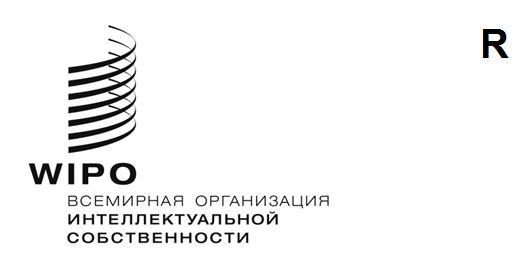 PCT/WG/14/11оригинал: английскийдата: 17 мая 2021 г.Рабочая группа по Договору о патентной кооперации (РСТ)Четырнадцатая сессияЖенева, 14-17 июня 2021 г. УКРЕПЛЕНИЕ ГАРАНТИЙ PCT НА СЛУЧАЙ ОБЩЕГО СБОЯДокумент представлен Европейским патентным ведомством, Испанией, Соединенным Королевством, Францией и ШвейцариейРЕЗЮМЕ Система PCT предусматривает механизм гарантий по охране прав заявителей, включая право на восстановление приоритета, признание причин несоблюдения сроков уважительными и продление установленных сроков при целом ряде обстоятельств. Однако, как показала чрезвычайная ситуация, связанная с COVID-19, в этот механизм могут быть внесены улучшения.  Европейское патентное ведомство (ЕПВ), Испания, Соединенное Королевство, Франция и Швейцария предлагают внести поправки в правило 82quater.1 и предусмотреть новое правило 82quater.3, разрешив ведомствам продлевать установленные сроки на определенный период в случае чрезвычайных обстоятельств. ИСТОРИЯ ВОПРОСАОдиннадцатого марта 2020 г. Всемирная организация здравоохранения (ВОЗ) объявила ситуацию, связанную с COVID-19, чрезвычайной ситуацией в области общественного здравоохранения, имеющей международное значение, и пандемией. Этот кризис в области здравоохранения стал причиной того, что подавляющее большинство стран мира объявили режим чрезвычайного положения или чрезвычайной ситуации, что привело к введению ограничений на передвижение людей, некоторые виды услуг и общественную жизнь в целом, а также серьезно повлияло на экономическую деятельность, вызвав существенные перемены в международной торговле и режиме организации труда.Во многих договаривающихся государствах PCT действовали и до сих пор действуют ограничения, которые приводят к сбоям, влияющим на общественную и частную жизнь граждан. Текущая глобальная пандемия рассматривается Международным бюро ВОИС как «стихийное бедствие… или другая аналогичная причина» по смыслу правила 82quater.1, о чем говорится в документе «Разъяснительное заявление и рекомендуемые изменения практики по Договору о патентной кооперации (PCT) в связи с пандемией COVID-19» (далее — Разъяснительное заявление), выпущенном 9 апреля 2020 г. Хотя некоторые ведомства задействовали правило 80.5(i), которое применяется в тех случаях, когда ведомства не работают, многие другие ведомства, включая ЕПВ и Международное бюро, продолжали работу, в том числе в связи с подачей и обработкой заявок PCT. В этом контексте правило 82quater.1 не было адекватным решением для сложившейся ситуации.ПРАВОВЫЕ СРЕДСТВА, ДОСТУПНЫЕ В НАСТОЯЩЕЕ ВРЕМЯ В РАМКАХ PCTPCT допускает несоблюдение сроков или продление сроков на международной фазе в ряде обстоятельств, которые можно кратко сформулировать следующим образом:Несоблюдение сроков приоритетного периода. Правило 26bis.3:  На случай несоблюдения сроков 12-месячного приоритетного периода предусмотрено особое положение. На основании просьбы заявителя/поверенного Получающее ведомство может признать такое несоблюдение оправданным, если ему представлено объяснение причин и если несоблюдение сроков было (a) непреднамеренным или (b) имело место несмотря на принятие должных мер заявителем/поверенным.Ведомство не работает. Правило 80.5(i): Продление сроков в случаях, когда период, в течение которого какой-либо документ или пошлина должны поступить в национальное Ведомство или межправительственную организацию, истекает в день, когда это Ведомство или организация не работают либо когда обычная почта не доставляется в той местности, где находится такое Ведомство или организация. Продление осуществляется автоматически, и заявителям не нужно совершать каких-либо действий.Задержка или утеря почты. Правило 82.1: Любая заинтересованная сторона может привести доказательства того, что она отправила документ или письмо за пять дней до истечения срока. Если доказательство почтовой отправки документа или письма удовлетворяет национальное Ведомство или межправительственную организацию, которая является адресатом, то задержка поступления считается оправданной. Бремя доказывания лежит на заявителе. Ведомство обязано обработать такую просьбу. Задержка в силу чрезвычайных обстоятельств в месте проживания заявителя. Правило 82quater.1: На основании просьбы и представленных доказательств соответствующее Ведомство может признать оправданным несоблюдение сроков (включая сроки уплаты пошлин, но не том случае, если международная заявка утратила свою юридическую силу в результате признания ее изъятой и объявленной таковой), если заявитель может доказать, что в месте его пребывания произошел форс-мажор. Бремя доказывания лежит на заявителе. Ведомство обязано обработать такую просьбу. Перебой, влияющий на работу Ведомства. Правило 82quater.2 (в силе с 1 июля 2020 г.): Если в Ведомстве или организации произошел перебой в работе любого разрешенного средства подачи заявок, то это Ведомство или организация может заявить и уведомить об этом общественность и Международное бюро, в том числе сообщив о длительности периода недоступности. Для заявителей, которые пропустили установленные сроки, такие сроки продлеваются до следующего рабочего дня, в который восстановлена работа всех разрешенных средств подачи. Продление осуществляется автоматически, и заявителям не нужно совершать каких-либо действий. В целях улучшения понимания в пункте 23 настоящего документа приводится таблица, иллюстрирующая практическое применение этих правовых средств. НЕДОСТАТКИ ПРАВОВЫХ СРЕДСТВ, ДОСТУПНЫХ В НАСТОЯЩЕЕ ВРЕМЯ В РАМКАХ PCTКак показала чрезвычайная ситуация, связанная с COVID-19, действующая нормативно-правовая база PCT не предусматривает разумного, эффективного и гибкого правового средства, которое могло бы с легкостью применяться ведомствами и использоваться заявителями в случае общего сбоя в государстве, где расположено Ведомство, в том случае, если это Ведомство продолжает выполнять свои функции.  В частности, она показала, что в такой ситуации нет необходимости требовать подачи ходатайства и представления соответствующих доказательств в поддержку того факта, что установленный срок не был соблюден.  Международное бюро планировало разрешить этот вопрос при помощи своего Разъяснительного заявления (см. пункт 3 выше), однако такие меры также требуют отражения в Инструкции к РСТ.  В случае применения действующего правила 82quater.1 заявители PCT обязаны подавать ходатайство о признании причины несоблюдения сроков уважительной и вынуждены нести дополнительные расходы и повышенную административную нагрузку в связи с оплатой услуг поверенного и тратой времени и средств на подготовку ходатайств.  В худшем случае они могут даже столкнуться с утратой прав, если они не знают об этом правовом средстве и не подадут ходатайство о признании причины просрочки уважительной.  Кроме того, ведомства PCT вынуждены обрабатывать такие ходатайства в индивидуальном порядке.  Такая практика требует времени и ресурсов, а также создает неоправданную нагрузку на ведомства, поскольку в случае пандемии/эпидемии такие ходатайства будут подлежать удовлетворению в обязательном порядке. ПРЕДЛОЖЕНИЕВ целях дальнейшего укрепления набора гарантий, доступного на данный момент в рамках PCT, предлагается обеспечить прочную, эффективную, транспарентную, надежную и гибкую новую правовую основу для продления сроков PCT в случае общего сбоя.  Это продление сроков распространяется на действия, выполняемые либо заявителями, либо третьими сторонами, связанными с обработкой заявки (включая, например, представление замечаний третьих сторон);  поэтому в тексте предложения используется слово «стороны».  Такая гарантия была бы аналогична тем гарантиям, которые уже предусмотрены во многих национальных и региональных нормативно-правовых актах.  Успех системы PCT в значительной степени обусловлен ее способностью со временем постепенно адаптироваться к потребностям своих пользователей.  По мнению соавторов данного предложения, участникам PCT следует учесть опыт, полученный в ходе чрезвычайной ситуации, связанной с COVID-19, и воспользоваться этой возможностью для дальнейшего развития PCT путем предоставления пользователям наиболее адекватных правовых средств. Таким образом, цель состоит в том, чтобы дополнить имеющийся правовой механизм и обеспечить возможность для реагирования на будущие вызовы, с которыми ведомства могут столкнуться в период чрезвычайной ситуации. Это предложение не ставит под сомнение тот комплекс гарантий, который доступен в настоящее время в рамках РСТ. Данное предложение было представлено ЕПВ, Соединенным Королевством, Францией и Швейцарией в ходе тринадцатой сессии Рабочей группы в октябре 2020 г. (документ PCT/WG/13/10).  За прошедший период к числу соавторов присоединилась Испания.  С учетом замечаний, высказанных в ходе этой сессии (см. Резюме Председателя сессии, документ PCT/WG/13/14), в ходе двадцать восьмой сессии Заседания международных органов (см. Резюме Председателя сессии, документ PCT/MIA/28/9), а также некоторыми ведомствами в двустороннем порядке, в первоначальный вариант предложения (документ PCT/WG/13/10) были внесены дополнительные изменения, которые разъясняются ниже. Предлагаемые изменения в правиле 82quaterПравило 82quater.1Предлагается включить термин «эпидемия» в перечень форс-мажорных обстоятельств, перечисленных в правиле 82quater.1(a).  Как показала чрезвычайная ситуация, связанная с COVID-19, эпидемия должна входить в список обстоятельств, оправдывающих несоблюдение установленных сроков.  Поэтому она должна быть конкретно упомянута в перечне форс-мажорных обстоятельств.  Согласно определению Всемирной организации здравоохранения, эпидемия — это «возникновение в сообществе или регионе случаев заболевания, специфического поведения, связанного со здоровьем, или других событий, связанных со здоровьем, в масштабах, значительно превышающих нормальные ожидаемые показатели».  Пандемия, которая представляет собой эпидемию глобальных масштабов, подпадает под определение эпидемии. В тексте данного правила также следует отразить Разъяснительное заявление Международного бюро от 9 апреля 2020 г., включив в него новый пункт (d), который позволит ведомствам не выполнять требование о предоставлении доказательств при условии подачи заинтересованной стороной заявления о том, что несоблюдение установленного срока стало результатом действия фактора, в отношении которого Международное бюро предусмотрело возможность такого несоблюдения.  Включение в текст такого положения обеспечит соответствие данного пункта тем изменениям, которые предлагается внести в правило 5 Гаагского соглашения и которые было решено препроводить Ассамблее Гаагского союза для их принятия (см. документы H/LD/WG/9/3 Rev., H/LD/WG/9/6, а также пункты 14 и 15 документа H/LD/WG/9/7);  аналогичное положение также отражено в изменениях, которые предлагается внести в правило 5 Мадридского соглашения (см. документ MM/LD/WG/18/2 Rev.).Правило 82quater.3Предлагается включить в текст новое правило 82quater.3, которое предусматривало бы возможность продления сроков в ведомствах, расположенных в государствах, которые испытывают общий сбой (например, по причине эпидемии), вследствие чего вводятся ограничения на перемещение людей, а также на определенные услуги и общественную жизнь в целом.  Если такой общий сбой сказывается на работе ведомства, тем самым лишая стороны возможности совершать какие-либо действия, требующие его участия, данное Ведомство может принять решение сослаться на правило 82quater.3.  В данном контексте под местоположением ведомства имеется в виду государство (или государства), в котором у данного ведомства имеются отделения, принимающие заявки.  Если у ведомства имеется несколько таких отделений, и вышеуказанным критериям отвечают лишь некоторые из них (но не все), вопрос об использовании правила 82quater.3 будет решаться Ведомством на его усмотрение в зависимости от обстоятельств.   В соответствии с изменениями, которые предлагается внести в правило 82quater.1(d), заинтересованным сторонам необходимо будет подавать ходатайства, которые будут рассматриваться ведомствами на индивидуальной основе, причем даже в том случае, если требование о представлении доказательств соблюдать будет не обязательно, эти ходатайства необходимо будет сопровождать соответствующими заявлениями.  Вместе с тем всеохватывающий характер общего сбоя подразумевает, что взаимодействие между заявителями, агентами и ведомствами будет нарушено.  Как указывалось выше, общий сбой негативно влияет на работу Ведомства, что, в свою очередь, имеет негативные последствия для всех сторон, взаимодействующих с этим Ведомством.  Поэтому требование к сторонам подавать индивидуальные ходатайства о продлении сроков выполнения соответствующих действий при таких исключительных обстоятельствах стало бы не только избыточным, но и нецелесообразным, поскольку такие ходатайства в любом случае всегда будут удовлетворяться.  Таким образом, главное практическое преимущество предлагаемого нового правила 82quater.3 заключается в том, что сторонам не нужно будет подавать ходатайства или предъявлять доказательства. Предлагаемое новое правило 82quater.3 дает ведомству возможность продлевать срок, в течение которого сторона должна выполнить то или иное действие с участием этого ведомства.  Создание в рамках системы РСТ правовых оснований для продления сроков, в том числе применительно к уплате пошлин, позволит обеспечить более высокий уровень юридической определенности и предсказуемости.  Такая мера будет предусмотрена лишь в отношении сроков, истекающих в течение периода продления.  Она будет соразмерной, так как принимать решение об объявлении периода общего сбоя будет по-прежнему каждое Ведомство самостоятельно в зависимости от фактической ситуации в том государстве, где оно расположено (см. пункт 11 выше). Статья 48(1) не охватывает предлагаемое новое правило, так как она касается перебоев в почтовом обслуживании или неизбежной потери либо задержки корреспонденции. Статья 48(2) также неприменима, так как она предусматривает допущение задержек в соблюдении сроков в соответствии с национальным законодательством, и такое допущение действует в соответствующем указанном или выбранном государстве. Что касается настоящего предложения, то оно позволит ведомствам продлевать сроки на международной фазе. При этом предлагаемое правило 82quater.3 должно следовать общей логике правила 82quater и применяться к срокам, установленным в Инструкции. Прочие сроки, в том числе предусмотренные в самом Договоре, не подпадают под предлагаемое продление. Следовательно, указанные ведомства смогут использовать свои национальные нормативные положения и продлевать подобные сроки исключительно в пределах собственного государства (ср. статью 48(2) с правилом 82bis.2). С точки зрения транспарентности предлагаемое новое правило 82quater.3 предусматривает введение механизма, аналогичного обеспечиваемому правилом 82quater.2, которое было принято Ассамблеей PCT в 2019 г. и вступило в силу 1 июля 2020 г.  Уведомление в соответствии с правилом 82quater.3 должно включать конкретную информацию о периоде применения продления сроков, который не должен превышать двух месяцев («период продления»).  Срок, предусмотренный Инструкцией, можно было бы продлевать вплоть до первого дня после окончания периода продления.  Период максимальной продолжительностью в 2 месяца обычно используется в рамках PCT (например, в случае восстановления прав на приоритет или включения путем отсылки).  Дата (фактического) начала общего сбоя может предшествовать дате уведомления. Если на момент окончания периода продления общий сбой все еще продолжается, то соответствующее Ведомство будет иметь возможность принять решение относительно дополнительного продления сроков еще на один период, не превышающий двух месяцев.  В отношении увеличения периода продления сроков применяются те же условия, что и в отношении первого уведомления:  соответствующему Ведомству необходимо будет опубликовать информацию о периоде продления и уведомить об этом Международное бюро.  Более подробная информация о применении предлагаемого нового правила может быть указана во вспомогательных документах по примеру раздела 111 Административной инструкции и пунктов 30B и 30C Руководства для Получающего ведомства в случае правила 82quater.2.  В конечном счете возможности для увеличения периода продления будут ограничены тем фактом, что он не влияет на предельный срок перехода на национальную фазу.  Кроме того, после перехода заявки на национальную фазу такое увеличение уже никак не влияет на ситуацию с точки зрения соответствующего указанного Ведомства. Для того, чтобы проиллюстрировать механизм действия предлагаемой новой гарантии согласно правилу 82quater.3, особенно в отношении продления сроков и увеличения периодов продления, рассмотрим следующий пример:   Заявитель намеревается подать требование о проведении международной предварительной экспертизы и уплатить соответствующие пошлины;  ему необходимо сделать это до 10 июня 2021 г. Заявитель должен уплатить ЕПВ как органу международной предварительной экспертизы (ОМПЭ) 1830 евро в качестве пошлины за проведение предварительной экспертизы и 185 евро в качестве пошлины за обработку.  Вторая из этих пошлин будет перенаправлена Международному бюро.  Международная заявка была подана 10 мая 2020 г.;  наиболее ранняя дата приоритета – 1 октября 2019 г.  Имеет место следующая последовательность событий: 5 мая 2021 г. – Ведомство сообщает Международному бюро о своем намерении применить соответствующее правило по причине начала пандемии, которая оказывает серьезное влияние на ее деятельность, с ретроактивным вступлением этого решения в силу 1 мая 2021 г. (дата начала общего сбоя, объявленная правительством страны, в которой расположено Ведомство).  Международное бюро оперативно публикует эту информацию на своем веб-сайте.  Заявитель может не соблюдать установленный предельный срок, поскольку сотрудники не выходят на работу, а деятельность компании и почтовое обслуживание полностью нарушены. 10 июня 2021 г. – Первоначально установленный срок подачи заявителем требования и уплаты соответствующих пошлин.  В результате подачи соответствующего уведомления срок увеличен до 1 июля 2021 г., т.е. до даты окончания периода продления. 2 июля 2021 г. – Новый предельный срок подачи требования и уплаты пошлин заявителем.  Если Ведомство принимает решение увеличить период продления, воспользовавшись правилом 82quater.3(b), оно может сделать это, направив соответствующее уведомление Международному бюро до 1 июля 2021 г.  В этом случае последовательность событий будет выглядеть следующим образом:  2 июля 2021 г. – Дата начала второго периода продления. 2 сентября 2021 г. – Дата окончания второго периода продления. 3 сентября 2021 г. – Новый предельный срок подачи требования и уплаты пошлин заявителем. Вышеприведенный пример также свидетельствует о том, что необоснованное продление сроков не будет служить интересам заявителей по причине связанных с этим задержек.  Согласно правилу 69.1(a) ОМПЭ начинает международную предварительную экспертизу, когда в его распоряжении имеются требование и подтверждение уплаты пошлин.  Кроме того, срок, выделяемый на подготовку отчета о проведении международной предварительной экспертизы, составляет шесть месяцев с даты начала экспертизы.  Если заявитель подает требование и уплачивает пошлины до истечения предельного срока (3 сентября 2021 г.), срок подготовки доклада будет продлен до 3 марта 2022 г., т.е. до даты, непосредственно предшествующей переходу заявки на национальную фазу (1 апреля 2022 г.).  Опыт, накопленный ЕПВ и некоторыми его членами, включая, в частности, Испанию, Соединенное Королевство и Францию, подтверждает отсутствие очевидных злоупотреблений при использовании аналогичных гарантий, предусмотренных в соответствующих нормативно-правовых актах регионального и национального уровня.  Кроме того, продление не будет распространяться на международные заявки, переходящие на национальную фазу, в контексте действий, предпринимаемых на национальной фазе.  Это очевидным образом ограничивает масштабы последствий любого дальнейшего продления сроков.  Гибкость, обеспечиваемая посредством внедрения предлагаемого механизма, послужит интересам ведомств, поскольку каждое Ведомство будет иметь достаточно времени на подготовку к общему продлению сроков, включая возможное рассмотрение его последствий с точки зрения финансов, инструментов ИТ, операций и рабочих процессов.  Уведомление согласно правилу 82quater.3 также станет подтверждением, которое сможет предъявить заявитель, который находится в том же государстве, но просит другое Ведомство разрешить ему не соблюдать установленные сроки согласно правилу 82quater.1.  Кроме того, предлагаемое новое правило будет применяться вне зависимости от того, предусмотрено ли аналогичное продление сроков в соответствующем национальном законодательстве (согласно определению, содержащемуся в статье 2(x)).  Таким образом, в том случае, если Ведомство использует сходное правило о продлении сроков в соответствии с национальным законодательством, такое Ведомство могло бы применять аналогичную практику как в отношении национальных процедур, так и в отношении процедур РСТ, тем самым обеспечивая равные условия для пользователей и повышая эффективность своей работы. О том, что правило 82quater.1 и предлагаемое новое правило не дублируют друг друга, говорит тот факт, что Ведомство вправе применить либо одно такое правило, либо другое, но не оба правила одновременно.  Иными словами, правило 82quater.1 не будет применяться в том случае, если соответствующее Ведомство направило уведомление о продлении всех сроков согласно правилу 82quater.3.  После окончания периода, указанного в уведомлении согласно правилу 82quater.3, в случае с соответствующим Ведомством вновь может применяться правило 82quater.1.  Предлагаемая формулировка правила 82quater.3(c) несколько отличается от текущей формулировки правил 82quater.1(c) и 82quater.2(b); это необходимо для прояснения того, что на работу указанных ведомств не должно оказываться какого-либо негативного воздействия в ситуациях, когда, с одной стороны, национальная процедура началась, а с другой стороны, еще не все действия, указанные в статье 22 или 39, были завершены заявителем.  Если представленное выше предложение будет поддержано, предлагается внести соответствующие поправки в правила 82quater.1(c) и 82quater.2(b) в целях обеспечения единообразия.предлагаемая договоренность ассамблеи pctАссамблее PCT также предлагается принять Договоренность касательно продления сроков на основании общего сбоя в государстве, в котором расположено соответствующее Ведомство или организация. Такая Договоренность охватывала бы срок до вступления в силу предлагаемого нового правила 82quater.3 и обеспечивала бы правовую определенность и предсказуемость для сторон, для которых сроки PCT были продлены ведомствами в рамках применения более благоприятного национального законодательства согласно статье 2(x).  Она также позволила бы обеспечить более четкие инструкции и прозрачность для указанных ведомств, которые будут работать с такими делами позднее в рамках процедур на национальной фазе.  Предлагается следующий проект текста подобной Договоренности:«Договоренность Ассамблеи PCT Принимая изменения в правиле 82quater.1 и новое правило 82quater.3, Ассамблея PCT согласилась с тем, что до вступления в силу измененного правила 82quater.1 и нового правила 82quater.3 ни правило 82quater.1, ни какие-либо иные положения PCT не препятствовали какому-либо Ведомству в продлении сроков, установленных в соответствии с Инструкцией, в ситуациях форс-мажора, как они определены в правиле 82quater.1, если такая мера была предусмотрена национальным законодательством, применяемым соответствующим Ведомством, согласно определению, содержащемуся в статье 2(х).  Ассамблея PCT также согласилась с тем, что с принятием нового правила 82quater.3 новое правовое основание станет доступно в Инструкции и, следовательно, будет применяться в соответствующих случаях, начиная с даты его вступления в силу».сценарии сбоев и их последствий В таблице ниже показано практическое применение действующих правовых средств, доступных в рамках PCT, с учетом предлагаемых изменений в правиле 82quater.1 и нового правила 82quater.3 (изменения выделены жирным шрифтом):Таблица 1. Сценарии сбоев и их последствийРабочей группе предлагается представить свои замечания относительно предложений, содержащихся в настоящем документе. [Приложение следует]ПРОЕКТ ПРЕДЛАГАЕМЫХ ПОПРАВОК 
К ИНСТРУКЦИИ К PCTСОДЕРЖАНИЕПравило 82quater   Уважительные причины несоблюдения сроков и продление сроков	282quater.1   Уважительные причины несоблюдения сроков	282quater.2   Недоступность средств электронной связи на стороне Ведомства	282quater.3   Продление сроков по причине общего сбоя	3Правило 82quater - 
Уважительные причины несоблюдения сроков и продление сроков82quater.1   Уважительные причины несоблюдения сроков	(a)  Любая заинтересованная сторона может привести доказательства того, что срок, установленный в Инструкции для совершения какого-либо действия в Получающем ведомстве, Международном поисковом органе, Органе, назначенном для проведения дополнительного поиска, Органе международной предварительной экспертизы или Международном бюро, не был соблюден по причине войны, революции, гражданских беспорядков, забастовки, стихийного бедствия, эпидемии, общего сбоя систем электронной связи или других аналогичных причин в местности, где заинтересованная сторона имеет свое местожительство, место работы или местопребывание, и что соответствующее действие было совершено в кратчайший разумный срок.	(b)  [Без изменений] Любое такое доказательство направляется в Ведомство, Орган или Международное бюро, в зависимости от конкретного случая, не позднее чем через шесть месяцев после истечения срока, применяемого в данном случае. Если доказательство таких обстоятельств удовлетворяет адресата, то несоблюдение срока считается оправданным.	(c)  [Без изменений] Несоблюдение срока не обязано приниматься во внимание никаким Указанным или Выбранным ведомством, в отношении которого заявитель на момент принятия решения о допущении несоблюдения уже совершил действия, упомянутые в статье 22 или 39.	(d)  Требование о предоставлении доказательств может быть отменено Ведомством, Органом или Международным бюро при соблюдении условий, установленных и опубликованных этим Ведомством, Органом или Международным бюро, в зависимости от конкретного случая. В этом случае заинтересованной стороне надлежит представить заявление о том, что несоблюдение срока произошло по причине, в отношении которой Ведомство, Орган или Международное бюро предусмотрели возможность отказа от требования о предоставлении доказательств.  Ведомство или Орган направляют Международному бюро соответствующее уведомление. 82quater.2   Недоступность средств электронной связи на стороне Ведомства 	 (a)   [Без изменений]  Любое национальное Ведомство или межправительственная организация могут признать недоступность любого разрешенного средства электронной связи на стороне Ведомства или организации уважительной причиной для несоблюдения установленных в Инструкции сроков для совершения действий в Ведомстве или организации при том условии, что соответствующее действие должно быть совершено в следующий рабочий день, когда соответствующие средства электронной связи становятся доступными. Соответствующее Ведомство или организация публикуют информацию о недоступности связи, в том числе о продолжительности ее недоступности, и уведомляют об этом Международное бюро.	 (b)  [Без изменений]  Признание причины несоблюдения сроков в качестве уважительной в соответствии с пунктом (a) не требуется от Указанных или Выбранных ведомств, в которых на момент публикации информации, упомянутой в пункте (a), заявителем завершены действия, указанные в статье 22 или статье 39.  82quater.3   Продление сроков по причине общего сбоя 	(a)  Любое Получающее ведомство, Международный поисковый орган, Орган, назначенный для проведения дополнительного поиска, Орган международной предварительной экспертизы или Международное бюро вправе устанавливать период продления предусмотренных в Инструкции сроков совершения стороной какого-либо действия в этом Ведомстве, Органе или Международном бюро, если государство, в котором они расположены, испытывает общий сбой по причине какого-либо события, указанного в правиле 82quater.1(a), которое влияет на деятельность указанного Ведомства, Органа или Международного бюро, тем самым ограничивая способность сторон предпринимать действия в этом Ведомстве, Органе или Междуународном бюро в сроки, установленные в Инструкции.  Ведомство, Орган или Международное бюро публикуют информацию о датах начала и окончания любого такого периода продления.    Период продления не превышает двух месяцев с даты его начала.  Ведомство или Орган направляют Международному бюро соответствующее уведомление.   	 (b)  После того, как соответствующее Ведомство, Орган или Международное бюро установили период продления сроков в соответствии с пунктом (а), они вправе устанавливать дополнительные периоды продления, если этого требуют обстоятельства.   В этом случае положения пункта (a) применяются mutatis mutandis.	(c)  Указанное или Выбранное ведомство не обязано принимать во внимание продление какого-либо срока в соответствии с пунктами (а) или (b), если на момент публикации информации, указанной в пунктах (а) или (b), в этом Ведомстве началась национальная процедура. [Конец приложения и документа]СценарийПравовое положениеПросьба и доказательстваУведомление Международного бюроЗадержки в соблюдении сроков приоритетного периодаПравило 26bis.3ДаНетВедомства направляют просьбы и решения в МБВедомство не работаетПравило 80.5(i)НетНетВедомства сообщают МБ о том, в какие дни оно не работает Перебой в работе почты в той местности, где расположено Ведомство, которое при этом продолжает работатьПравило 82ДаНетВедомства сообщают МБ о применении правила и направляют решения в адрес МБ Общий сбой в местности, где заинтересованная сторона имеет свое местожительство, место работы или местопребывание

(предлагаемое новое правило 82quater.1(d))Правило 82quater.1Да:  ходатайство

Да / Нет: доказательства(Ведомства могут отказаться от требования о предоставлении доказательств, но для этого необходимо подать заявление)Нет

Ведомства направляют решения в адрес МБПеребои, связанные с разрешенными средствами подачи заявок в Ведомстве, но Ведомство продолжает работатьПравило 82quater.2НетДаВедомства сообщают МБ о применении правила и направляют решения в адрес МБ Общий сбой в государстве, где расположено Ведомство, но Ведомство продолжает работать (предлагаемое правило 82quater.3)Правило 82quater.3НетДа